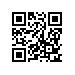 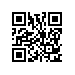 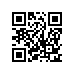 Главе администрации сельского поселения «Алтайский сельсовет»В.А. ДЕНИСОВУО проведении студенческой экспедицииУважаемый Владимир Алексеевич!Департамент государственного и муниципального управления Факультета социальных наук Национального исследовательского университета «Высшая школа экономики» города Москвы информирует, что в период с 01 по 14 июля 2019 года проводит студенческую экспедицию «Система жизнеобеспечения населения на основе ресурсов, не контролируемых государством» на территории Алтайского края.В ходе экспедиции предполагается описать неформальные практики экономического поведения населения, связанные с использованием ресурсов леса. Мы обучаем будущих государственных и муниципальных служащих и нам представляется крайне важным дать им не только теоретические знания, но и показать реальную жизнь в стране.Просим Вас оказать содействие в проведении экспедиции, которая состоит из 18 студентов и 3 преподавателей. Руководитель экспедиции – к.ф.н., профессор Департамента государственного и муниципального управления НИУ ВШЭ Кордонский Симон Гдальевич.Ответственное лицо со стороны НИУ ВШЭ – преподаватель кафедры местного самоуправления Позаненко Артемий Алексеевич, тел.: +7 (917) 574 88 26, apozanenko@hse.ru.Приложение: Список участников экспедиции «Система жизнеобеспечения населения на основе ресурсов, не контролируемых государством» в Алтайском крае 1 июля – 14 июля 2019 г, на 1 л. в 1 экз.Заместитель проректора	 М.П. НавдаевСелеев Сергей Сергеевич, тел.: 8 (495) 772-95-90 * 12126, e-mail: sseleev@hse.ru